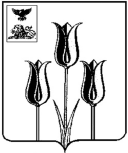 РОССИЙСКАЯ ФЕДЕРАЦИЯП О С Т А Н О В Л Е Н И ЕГЛАВЫ АДМИНИСТРАЦИИ МУНИЦИПАЛЬНОГО РАЙОНА «ВОЛОКОНОВСКИЙ РАЙОН»БЕЛГОРОДСКОЙ ОБЛАСТИО создании Консультативного совета по оценке регулирующего воздействия проектов нормативных правовых актов и экспертизы нормативных правовых актов Волоконовского района, затрагивающих вопросы осуществления предпринимательской и инвестиционной деятельности 26 января 2016 г.                                                                     				№ 26					В целях внедрения и развития оценки регулирующего воздействия проектов нормативных правовых актов и экспертизы нормативных правовых актов Волоконовского района, затрагивающих вопросы осуществления предпринимательской и инвестиционной деятельности в Волоконовском районе, п о с т а н о в л я ю:1. Утвердить Положение о Консультативном совете по оценке регулирующего воздействия проектов нормативных правовых актов и экспертизы нормативных правовых актов Волоконовского района, затрагивающих вопросы осуществления предпринимательской и инвестиционной деятельности  (прилагается).2. Утвердить состав Консультативного совета по оценке регулирующего воздействия проектов нормативных правовых актов и экспертизы нормативных правовых актов Волоконовского района, затрагивающих вопросы осуществления предпринимательской и инвестиционной деятельности  (прилагается).3. Информационно-статистическому отделу администрации района (Дрогачева О.А.) разместить настоящее постановление на официальном сайте администрации Волоконовского района.4. Контроль за выполнением настоящего постановления оставляю за собой.Глава администрации района			    			С. БикетовУтвержденопостановлениемглавы администрации районаот 26 января 2016 года№ 26Положение о Консультативном совете по оценке регулирующего воздействия проектов нормативных правовых актов и экспертизы нормативных правовых актов Волоконовского района, затрагивающих вопросы осуществления предпринимательской и инвестиционной деятельности1. Общие положения1.1. Консультативный совет по оценке регулирующего воздействия в Волоконовском районе (далее – Консультативный совет) является постоянно действующим совещательным органом, осуществляющим подготовку предложений и рассмотрение вопросов по определению приоритетных направлений развития организационного, правового и методического совершенствования оценки регулирующего воздействия в Волоконовском районе (далее – оценка регулирующего воздействия), а также осуществляющим подготовку предложений и рекомендаций по проведению экспертизы муниципальных нормативных правовых актов, затрагивающих вопросы осуществления предпринимательской и инвестиционной деятельности. 1.2. Консультативный совет в своей деятельности руководствуется Конституцией Российской Федерации, законодательством Российской Федерации и Белгородской области, постановлениями и распоряжениями главы администрации района, а также настоящим Положением.2. Основные задачи Консультативного советаОсновными задачами Консультативного совета являются:2.1. Определение приоритетных направлений развития оценки регулирующего воздействия в Волоконовском районе, в том числе на основе изучения российского опыта внедрения механизмов определения целесообразности применения инструментов государственного воздействия на экономику и анализа результатов такого воздействия.2.2. Подготовка предложений по вопросам организационного, правового и методического совершенствования оценки регулирующего воздействия в Волоконовском районе, в том числе выработка рекомендаций для использования таких предложений на различных уровнях принятия решений.
	2.3. Подготовка предложений и рекомендаций по вопросам проведения экспертизы муниципальных нормативных правовых актов в целях выявления в них положений, необоснованно затрудняющих ведение предпринимательской и иной экономической деятельности.3. Права Консультативного советаВ целях реализации возложенных задач Консультативный совет имеет право:3.1. Определять приоритетные направления развития оценки регулирующего воздействия в Волоконовском районе.3.2. Проводить предварительное рассмотрение предложений, направленных на развитие оценки регулирующего воздействия в Волоконовском районе, поступивших от органов местного самоуправления, деловой общественности, общественных и иных организаций, а также ассоциаций и союзов субъектов предпринимательской деятельности,    и   вырабатывать рекомендации по их реализации.3.3. Разрабатывать предложения по вопросам организационного, правового и методического совершенствования оценки регулирующего воздействия в Волоконовском районе.3.4. Подготавливать предложения по вопросам оформления и опубликования результатов оценки регулирующего воздействия в Волоконовском районе.3.5. Рассматривать предложения о проведении экспертизы муниципальных  нормативных правовых актов в целях выявления в них положений, необоснованно затрудняющих ведение предпринимательской и иной экономической деятельности, и по результатам рассмотрения подготавливать перечни муниципальных нормативных правовых актов, в отношении которых целесообразно проведение экспертизы, а также планы-графики ее проведения.3.6. Рассматривать проекты заключений по результатам экспертизы и подготавливать рекомендации по результатам их рассмотрения.3.7. Приглашать для участия в заседаниях Консультативного совета и заслушивать лиц, обладающих компетенцией по рассматриваемым вопросам, не входящих в его состав.3.8. Образовывать рабочие группы Консультативного совета в интересах оптимальной реализации его основных задач.4. Состав Консультативного совета4.1. Консультативный совет состоит из председателя Консультативного совета, его заместителя, секретаря и членов Консультативного совета.4.2. Консультативный совет возглавляет председатель Консультативного совета, а в случае его отсутствия - заместитель председателя Консультативного совета.4.3. Состав Консультативного совета пересматривается не реже одного раза в два года.4.4. Членами Консультативного совета могут являться:1) представители общественных объединений, союзов и ассоциаций малого и среднего предпринимательства, других некоммерческих организаций, выражающих интересы субъектов малого и среднего предпринимательства Волоконовского района;2) представители организаций инфраструктуры;3) представители органов местного самоуправления Волоконовского района;4.5. Каждый член Консультативного совета имеет один голос, передача голоса другим членам Консультативного совета не допускается.5. Организация деятельности Консультативного совета5.1. Заседания Консультативного совета созываются по мере необходимости его Председателем или по инициативе не менее одной трети членов Консультативного совета и проводятся при условии присутствия на них не мене двух третей его членов.5.2. При необходимости Председателем может быть утвержден план заседаний Консультативного совета на определенный период.5.3. Повестка заседания Консультативного совета формируется секретарем и рассылается его членам заблаговременно, одновременно с уведомлением о дате, времени и месте предполагаемого заседания.5.4. В случае отсутствия Председателя и по его поручению ведение заседания Консультативного совета осуществляется заместителем Председателя.5.5. Протоколы заседаний подписываются Председателем и секретарем. В случае, когда ведение заседания осуществлялось заместителем Председателя, протокол подписывается им и секретарем.5.6. Лицам, включенным в состав Консультативного совета, следует лично присутствовать на его заседаниях, а при отсутствии такой возможности - заблаговременно известить об этом секретаря.5.7. На заседаниях Консультативного совета решения принимаются простым большинством голосов и заносятся в протокол. В случае равенства голосов решающим является голос председательствующего на заседании Консультативного совета.5.8. Решение об образовании рабочих групп принимается на заседании Консультативного совета и заносится в протокол. Одновременно с принятием решения об образовании рабочей группы утверждаются ее руководитель, состав и план работы на определенный период.5.9. Руководитель рабочей группы организует ее работу, а также представляет секретарю отчеты о результатах ее деятельности, которые могут рассматриваться на заседаниях Консультативного совета.5.10. Решения Консультативного совета могут быть опубликованы на официальном сайте администрации Волоконовского района.Утвержденпостановлениемглавы администрации районаот 26 января 2016 года№ 26Состав Консультативного совета по оценке регулирующего воздействия проектов нормативных правовых актов и экспертизы нормативных правовых актов Волоконовского района, затрагивающих вопросы осуществления предпринимательской и инвестиционной деятельностичлены Консультативного совета:Сотников Евгений Александрович- заместитель главы администрации района по стратегическому развитию, председатель Консультативного советаТетерятник Светлана Анатольевна- начальник отдела прогнозирования и развития муниципальной экономики администрации района, заместитель председателя Консультативного советаСергеева Оксана Юрьевна- заместитель начальника отдела прогнозирования и развития муниципальной экономики администрации района, секретарь Консультативного советаАлексеев Александр Евгеньевич- заместитель главы администрации района по развитию сельских территорий, начальник управления сельского хозяйстваАлтунина Марина Александровна- заместитель начальника отдела по развитию потребительского рынка, предпринимательству и проектной деятельности администрации районаБеликов Василий Семенович- депутат Муниципального совета района, председатель постоянной комиссии по экономическому развитию, бюджету и налоговой политике (по согласованию)Губин Владимир Ильич- директор ОКУ «Волоконовский районный Центр занятости населения» (по согласованию)Кравцов Сергей Александрович- начальник отдела муниципальной собственности и земельных  ресурсов администрации районаЛыгина Татьяна Ивановна- уполномоченный по защите прав предпринимателей в Волоконовском районе (по согласованию)Мизенко Иван Васильевич- главный врач областного государственного учреждения здравоохранения «Волоконовская центральная районная больница» (по согласованию)Нагорский Анатолий Иванович- председатель райкома профсоюзов работников АПК (по согласованию)Никитин Александр Владимирович- начальник отдела по труду администрации районаПанова Татьяна Викторовна- начальник управления социальной защиты населения администрации районаРешетнякОксана Валерьевна- начальник отдела по развитию потребительского рынка, предпринимательству и проектной деятельности администрации районаРощупкина Марина Сергеевна- начальник отдела по правой работе администрации районаУколова Светлана Васильевна- председатель Волоконовского районного комитета профсоюза работников государственных учреждений и общественного обслуживания РФ (по согласованию)Уханёв Валерий Николаевич- заместитель главы администрации района по строительству и ЖКХЧупаков Сергей Викторович- начальник отдела капитального строительства администрации района